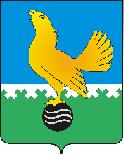 МУНИЦИПАЛЬНОЕ ОБРАЗОВАНИЕгородской округ Пыть-ЯхХанты-Мансийского автономного округа-ЮгрыАДМИНИСТРАЦИЯ ГОРОДАП О С Т А Н О В Л Е Н И ЕО внесении изменений в постановление администрации города от 11.09.2012 № 212-па«Об утверждении порядкаразработки и утвержденияадминистративных регламентовпредоставления муниципальных услуг»(с изм. от 28.02.2013 № 28-па, от 22.03.2016 № 54-па,от 29.11.2016 № 308-па,от 18.06.2018 № 154-па,от 27.12.2018 № 479-па)В соответствии с Федеральным законом от 27.07.2010 № 210-ФЗ «Об организации предоставления государственных и муниципальных услуг», с целью оптимизации деятельности по разработке и утверждению административных регламентов предоставления муниципальных услуг внести в постановление администрации города от 11.09.2012 №212-па «Об утверждении порядка разработки и утверждения административных регламентов предоставления муниципальных услуг» следующие изменения:1. Преамбулу постановления изложить в новой редакции:«В соответствии с Федеральным законом от 27.07.2010 № 210-ФЗ «Об организации предоставления государственных и муниципальных услуг», Регламентом администрации города Пыть-Яха, утвержденным постановлением администрации города от 09.02.2017 №35-па, в целях повышения качества исполнения и доступности муниципальных услуг:».2. В приложении к постановлению:2.1. По тексту слова «муниципальное образование городской округ город Пыть-Ях» в соответствующих падежах заменить словами «города Пыть-Яха» в соответствующих падежах.2.2. В разделе 2:2.2.1. Подпункт 3 пункта 2.2. изложить в новой редакции: «3) состав, последовательность и сроки выполнения административных процедур, требования к порядку их выполнения, в том числе особенности выполнения административных процедур в электронной форме, а также особенности выполнения административных процедур в многофункциональных центрах;».2.2.2. В пункте 2.2.2.:2.2.2.1. подпункт 7 изложить в следующей редакции: «7) требование на запрет требовать от заявителя:- предоставления документов и информации или осуществления действий, представление или осуществление которых не предусмотрено нормативными правовыми актами, регулирующими отношения, возникающие в связи с предоставлением муниципальной услуги;- предоставления документов и информации, в том числе подтверждающих внесение заявителем платы за предоставление муниципальных услуг, которые в соответствии с нормативными правовыми актами Российской Федерации, нормативными правовыми актами Ханты-Мансийского автономного округа – Югры и муниципальными правовыми актами находятся в распоряжении государственных органов, предоставляющих муниципальную услугу, иных государственных органов, органов местного самоуправления и (или) подведомственных государственным органам и органам местного самоуправления организаций, участвующих в предоставлении государственных или муниципальных услуг, за исключением документов, указанных в части 6 статьи 7 Федерального закона №210-ФЗ. Заявитель вправе представить указанные документы и информацию в органы, предоставляющие государственные услуги, и органы, предоставляющие муниципальные услуги, по собственной инициативе;- представления документов и информации, отсутствие и (или) недостоверность которых не указывались при первоначальном отказе в приеме документов, необходимых для предоставления муниципальной услуги, либо в предоставлении муниципальной услуги, за исключением случаев, предусмотренных пунктом 4 части 1 статьи 7 Федерального закона №210-ФЗ;- предоставления на бумажном носителе документов и информации, электронные образы которых ранее были заверены в соответствии с пунктом 7.2 части 1 статьи 16 Федерального закона №210-ФЗ, за исключением случаев, если нанесение отметок на такие документы либо их изъятие является необходимым условием предоставления муниципальной услуги, и иных случаев, установленных федеральными законами;»;2.2.2.2. подпункт 13 изложить в следующей редакции:«13) требования к помещениям, в которых предоставляются муниципальные услуги, к залу ожидания, местам для заполнения запросов о предоставлении муниципальной услуги, информационным стендам с образцами их заполнения и перечнем документов, необходимых для предоставления муниципальной услуги, в том числе к обеспечению доступности для инвалидов указанных объектов в соответствии с законодательством Российской Федерации о социальной защите инвалидов;».2.2.3. Абзац 1 пункта 2.2.3. изложить в следующей редакции:«2.2.3. Состав, последовательность и сроки выполнения административных процедур, требования к порядку их выполнения, в том числе особенности выполнения административных процедур в электронной форме, а также особенности выполнения административных процедур в многофункциональных центрах. Должен состоять из подразделов, соответствующих количеству административных процедур (логически обособленных последовательностей административных действий при предоставлении муниципальной услуги, в том числе услуг, необходимых и обязательных для предоставления муниципальной услуги, имеющих конечный результат и выделяемых в составе предоставления муниципальной услуги).».3. Отделу по внутренней политике, связям с общественными организациями и СМИ управления по внутренней политике (О. В. Кулиш) опубликовать постановление в печатном средстве массовой информации «Официальный вестник».4. Отделу по защите информационной безопасности (А.А. Мерзляков) разместить постановление на официальном сайте администрации города в сети Интернет.5. Настоящее постановление вступает в силу после его официального опубликования.6. Контроль за выполнением постановления возложить на первого заместителя главы города.Глава города Пыть-Яха						                   А. Н. Морозов